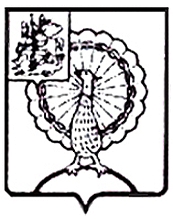 Совет депутатов городского округа СерпуховМосковской областиРЕШЕНИЕРуководствуясь  Федеральным  законом  от 06.10. 2003 № 131-ФЗ «Об общих принципах организации местного самоуправления в Российской Федерации», Законом Московской области от 11.03.2009 № 17/2009-ОЗ «О классных чинах лиц, замещающих муниципальные должности и муниципальных служащих муниципальных образований  Московской области», Законом Московской области от 11.11.2011 № 194/2011-ОЗ «О денежном содержании лиц, замещающих муниципальные должности и должности муниципальной службы в Московской области», на основании Устава муниципального образования «Городской округ Серпухов Московской области», Совет депутатов городского округа Серпухов Московской областирешил:1. Присвоить председателю Контрольно-счетной палаты городского округа Серпухов Московской области Шелудякову Михаилу Павловичу классный чин – действительный муниципальный советник Московской области 3 класса.2. Установить председателю Контрольно-счетной палаты городского округа Серпухов Московской области Шелудякову Михаилу Павловичу надбавку к должностному окладу за классный чин действительный муниципальный советник Московской области 3 класса в соотношении 0,80 к должностному окладу специалиста II категории в органах государственной власти Московской области.3. Настоящее решение вступает в силу с 05.10.2017 года.4. Направить настоящее решение Главе городского округа Серпухов Д.В. Жарикову для подписания и официального опубликования (обнародования). 5. Контроль за выполнением настоящего решения возложить на постоянную депутатскую Комиссию  по нормотворчеству и организации депутатской деятельности, взаимодействию с общественными организациями и правоохранительными органами (Я.Й. Киблицки).Председатель Совета депутатов                                                      И.Н. ЕрмаковГлава городского округа                     				        Д.В. ЖариковПодписано Главой городского округа 21.09.2017№  218/25   от 19.09.2017  О присвоении классного чина и установлении надбавки к должностному окладу за классный чин председателю Контрольно - счетной палаты городского округа  Серпухов Шелудякову Михаилу Павловичу 